Pročitaj pjesmu. Svako slovo đ ili Đ zaokruži zelenom bojom. ĐAK ĐURO

Đak Đuro
Iz kreveta skače.
Spremi torbu,
Iz kuće izađe.

Kroz ulicu prođe,
Sam u školu dođe.
I na vrijeme, prije osam,
U svoj razred uđe.

Bravo Đuro!
Bravo đače!
Velikim tiskanim slovima prepiši riječi koje u sebi imaju slovo đ ili Đ.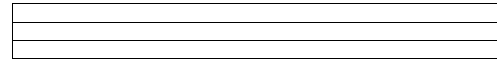 Ispod slike napiši što je na njoj prikazano. 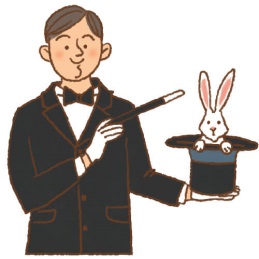 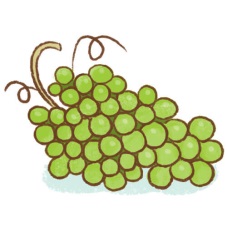 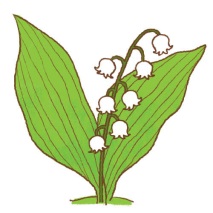 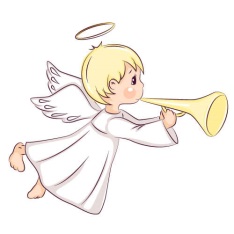 __ __ __ __ __ __ __ __ __ __          __ __ __ __ __ __          __ __ __ __ __ __ __       __ __ __ __ __Prepiši rečenicu pazeći na veliko i malo početno slovo. MALA ĐURĐICA BERE MIRISNE ĐURĐICE. 